Secular Franciscan OrderFive Franciscan Martyrs RegionInitial Formation ManualVisitor First Contact Five Franciscan Martyrs RegionSecular Franciscan OrderVisitor First Contact GuideContentsIntroduction									 3Lesson Plans									 5Visitor First Contact Meeting Discussion Points                            7Pathway to Profession Chronology						 9Visitor Initial Interview Guide							11Faith Inventory and Questions						13Signs a Person May Have a Vocation                                           15Sings a Person May Not Have a Vocation                                    16	                                                  Additional Material(In the Folder make copies to use as needed)Visitor Information Sheet                                                                  17                                                        Interview Guide for Prospected Members                                        21Catholic Faith Inventory                                                                    23                  Catholic Faith Inventory Answers                                                     31                                                                                                                                                     Pathway to Profession                                                                      36IntroductionBackgroundThe prior practice in meeting with visitors for the first time was one of a friendly welcome and encouragement on the part of the fraternity to consider joining the fraternity as a Secular Franciscan. That process was effective for some applicants but was a source of disappointment on the part of the applicant and the fraternity in many situations.With the start of a new Initial Formation Program for the Secular Franciscan Order, we are placing a greater emphasis on ensuring that applicants who start the initial formation program have a greater chance for success in the new program. Our first contact now entails a two-part process to ensure the visitor has the basic foundation in interest, secular status and religious foundation to be considered an applicant for the SFO Initial Formation Program. The two-step process consists of:A meeting discussing the Secular Franciscan Order, the role of formation in Franciscan life and a discussion of the Fraternity’s expectations of the visitor’s possible future role in the Secular Franciscan Order Community.An interview which focuses on ensuring there are no secular obstacles or lack of Catholic faith and practice that would prevent the possible future profession in the SFO.These steps are designed to be the first steps in a focused discernment plan to bring into the order members who will become servants of God and “gifts to the fraternity” at the time of profession. The motivation of this approach is to reduce to a minimum the situations we find many times in the Inquiry Phase of formation. It is better to deal with these issues now, not when a person believes” they are a candidate for profession”.These two steps go hand and hand and require the active participation of one, but preferably two members, to conduct the initial meeting and the follow up interview. Once the steps are complete, the visitor team prepares a report and presents its findings and recommendation to the Fraternity Council.The Fraternity Council then considers the report and makes one of three decisions:Invite the visitor to start the Orientation Program.Require the visitor to complete other actions before starting the Orientation ProgramReject the visitor because of an obstacle or an apparent lack of vocation calling.These steps should be approached with careful planning and loving consideration for the visitor who has expressed an interest in the Secular Franciscan Order. If you have to take a negative course of action on the part of the visitor, it is important to be completely honest but sensitive to the individuals feelings and appreciative of their interest in the Order.ProcedureThe lesson plans for the “First Contacts” describe the objectives of each meeting and the items to be covered. Remember your focus in these meetings is discernment. When one person is talking the other team, member should be focusing on what the visitor is saying and taking notes.In the visitor’s first meeting it is very important to make two key points:That the reason a person is there is because a calling to the SFO is a vocation, a calling from God.That acceptance into the Order is a promise of lifetime service to God carried out through Fraternity life. The visitor should understand your statements and acknowledge they are interested in pursuing the subject further. If the visitor has not read a book on the life of St Francis, ensure they do so before your next meeting if you expect to bring the person back for interviews. You may want to have a brief biography of St Francis (Example: The Journey and the Dream) to lend to the visitor. If the visitor does not appear to be a possible applicant, then prepare a report for the Fraternity Council obtain their resolution on the visitor and inform the visitor promptly of their status.If you invite the visitor back for interviews, you may want to briefly tell them what you will be discussing at the next meeting.At the Interview meeting with the visitor again, the lesson plan describes the objectives and the material to be covered. The primary purpose of this interview is to ensure, that at this time, there are no known obstacles to eventual profession in the SFO.Again, two people should conduct the interview session, one-person asking questions the other taking notes on the answers. Do not attempt to fill out the Interview sheet at this time. Do it together at the end of the session.After the interview, prepare a report and recommendation for the Fraternity Council. Meet with them and then inform the visitor of the Council’s act                                                    Lesson PlansPhase: First Contacts                                                         Topic: What is Formation?Overview and Scope of the Lesson:Our tradition, charism and secular life style.Vocation is a “calling”What is Formation?Pathway to ProfessionPurpose of the Initial Interview and Faith InventoryHas visitor read any life of St. Francis?Objective:This is to be a very positive and upbeat meeting for the first-time visitor and to express our appreciation for their interest in the SFO.Explanation of the Secular Franciscan Order, our charism, tradition, expectations and basic process of Initial Formation to any first-time visitor to the fraternity.Be attentive to the presence or absence of discernment signs of a vocation. Formator Preparation and Material:Two-person formator team is desirable.Understanding of topic “What is Formation?” Anne Mulqueen, SFOPathway to Profession graphic – Copy for visitorInitial Formation chronologySFO Vocation pamphletCopy of a small St. Francis biographyArrange next steps if appropriateVisitor Preparation:NoneSummary and Next Action:Conduct visitor briefing, determine if there is further interest on their part.Schedule initial interview and Faith Inventory if appropriate.Document visitor name and phone number on an Initial Interview FormReferences:FUN Manual Cross reference sheets Topic: Initial Interview and Faith InventoryOverview and Scope of the Lesson:Conduct initial interview and faith inventory discussion.Ensure the visitor is being open with the answers to your questionsEnsure the visitor has a basic understanding of the foundational beliefs of the Catholic Church.Conduct both parts of the interview by taking notes.Complete the interview forms and take the “Catholic Faith Inventory” (see additional material) Objective:Determine if the basic background in the Catholic faith is present.Determine if there are any known impediments to a future Profession at this time. Are there obstacles that need to be addressed?Look actively for the presence of a vocation calling later.Formator Preparation and Material:Two-person formator team is desirableInitial Interview GuideInitial interview FormCatholic Faith Inventory Faith Inventory FormVisitor Preparation:Should have read a brief biography of St. Francis if they had indicated “no” on the first contact meeting.Summary and Next Action:Conduct interviewsApprise the visitor you will contact them after meeting with the Fraternity Council.Complete the Initial and Faith Interview forms.Present your findings and recommendation to the Fraternity Council.Apprise the visitor of the next course of action.References:Regional Formation Manual                      Visitor First Contact Meeting Discussion PointsThank them for their interest in the SFO – Appreciate their taking time to visit. (Get name and phone number).Would like to take a few minutes and provide you with some background on our Order.We are a Catholic lay religious order. – Organized under Canon Law – a worldwide organization, part of the Franciscan FamilyBasic organizational unit is local fraternity, served by an elected Council and an appointed Spiritual Assistant. Guest of the parish where we meet.Local Fraternities reports:thru elected Region Councils who report thru elected National Councils who reportthru an elected International CouncilWe live in a secular world with family responsibilities and work toward brotherhood in our society. “Gospel to life and life to Gospel”.The local fraternity is our primary community for spiritual growth and interaction in our society. Attendance at all our meetings is a responsibility for all SFO’s.We are brothers and sisters with a common goal and interest.Admission in the Order comes about through a process of discerning if a vocation is present.Vocation is a calling from God. – May be the reason we are talking today.Membership is obtained through a process, which we call the Initial Formation Program.Initial Formation Program consists of three phases – Orientation, Inquiry and Candidacy. A period of about 3 years. (Show Pathway to Profession page 36)First two phases focus heavily on the question: “Do you have a vocation?”Candidacy completes the Initial Formation program and usually results in Profession in the Secular Franciscan Order.At Profession, the person “becomes God’s property and therefore sacred” for the rest of their life. (Fr. Felice Cangelosi, OFM Cap)Promise is made publicly, at Mass, in the presence of your fraternity members and accepted by your fraternity Minister and confirmed by the Spiritual Assistant.You become an active member of the fraternity and continue to develop spiritually through On-Going Formation and Franciscan Family activities.Did this give you a little better understanding of the SFO? Any questions?Does this life style seem to appeal to you?How did you learn about the SFO?If no interest thanks them for coming.If there is interest invite them back next month.  Give them SFO brochure.Tell them about the Initial Interview purpose and scope.Have you read a biography of St. Francis of Assisi? If “no”; offer a biography to be read and returned at the next meeting.                                                                                                                                                                          After the meeting prepare some notes with your partner about the visitor to be given to the Fraternity Council.Pathway to ProfessionFirst Contact to Permanent Profession ChronologyThe Foundational Topics for SFO Initial Formation FUN Manual (For up to Now) places a major emphasis on discernment and ensuring the presence of a vocation on the part of the applicant. This approach requires significantly more time on the part of the Formation Team and the Fraternity Council to assess the vocational call and make certain the visitor has a sufficient background in the Catholic faith, Christian formation and Franciscan community life understanding, before Welcoming the visitor as an Inquirer to our community.This chronology sets no minimum time on a planning calendar, but assumes the fraternity will complete all of the required steps outlined below in regular monthly fraternity meetings.Month 1-3	First time visitor: Procedure conducted by Formation Team Members“What is Formation” topic presentedInitial Interview and Faith InventoryRecommendation to Council on applicantThis procedure may take two or three monthsRequest to join the Fraternity (Letter to the Fraternity council)Council with Formation Team recommendation approves visitor for Orientation PhaseMonth 3-6	Orientation – Discernment expectations, Three Orders, Structures, Discernment, Frances & Claire Request to be admitted to the Order, (Letter to the Fraternity council)  Recommendation to Council for Welcoming Ceremony by Formation  Assignment of a sponsor.Welcoming Ceremony - Inquiry Phase begins Admission Inventory Documentation beginsMonth 7- 12	Inquiry – Inquiry in the SFO, Lay Secular Spirituality, Writings and Stories of St. Frances and Clare, OFS History, Scriptures in OFS life, OFS Rule and ConstitutionMonth 12      Begin Interviews by SA and Formation Director Finalize Application and DocumentationRequest to be admitted to the Order, (Letter to the Fraternity council)Recommendation to Council for admission to CandidacyRite of AdmissionMonth 13-36	Candidacy (Chapter 10 to 33 in “The Franciscan Journey” by Lester Mach OFM Cap)  Candidate begins preparation of Request for Profession documents.Formation Team prepares final recommendation to CouncilRequest to be Professed in to the OFS, (Letter to the Fraternity council)Approval by CouncilRite of Profession at Mass with FraternityA summary of the Pathway to Profession chronology time frame is as follows:Visitor First Contact: As long as the fraternity feels it is necessaryOrientation: A minimum of 3 to 6 months (Initial Discernment Phase)Inquiry: A minimum of 6 to 9 months (Additional Discernment Phase)Candidacy: A minimum of 18 months but not more than 36 months 			                                      (Focused Discernment)The Fraternity Council and the Formation Team can add topics to the Initial Formation Program as long as the topics support the spiritual growth of the candidate. You may add another session to a topic if you believe it assists the applicant in understanding the SFO life. Remember that the objective of the Initial Formation program is to prepare a person for a life in the service of God as a Secular Franciscan. Any instruction that enhances the program will benefit your fraternity and the order.The supporting documentation and forms necessary to carry out the procedures described in the chronology are contained in FFMR Formator Manual . When the Initial Formation Program is finalized and distributed the Regional Formation Manual needs to be changed to reflect the new steps, forms and procedures. Visitor Initial Interview GuideBackground: The purpose of this guide is to prepare you for the first part of the Initial Interview. The second part will be the guide and form for Faith Inventory.The primary purpose of this interview is to determine if the visitor has the necessary credentials, catholic knowledge and secular Catholic background to be considered for an applicant in the Secular Franciscan Order. The focus is on discernment and any possible impediments or obstacles to continuing the evaluation process. If there is a problem, it needs to be pointed out at this interview and a resolution developed by the Fraternity Council.You are conducting this interview because you were satisfied at your first meeting that a possible vocation exists. Again, this interview should be conducted with two professed fraternity members. One person asking the questions the other taking notes on the interview. Do not attempt to complete the Interview Form during the interview leave that until later.Suggested QuestionsName, Address, Phone, E-Mail, Name of ParishLet me be certain that I have the correct spelling of your name.Your current address? How long have you lived there? (If it is brief where did they live before?), phone number? Do you have an E-mail address? What is your current home parish? Who is the Pastor there? How long have you been a member?Family InformationAre you married, single, or divorced? If married what is the name of the spouse, how long have you been married? Do you have children, if so names and ages?Are you married in the eyes of the church? *  Do you have a copy of your marriage certificate?If previously married, do you have a Degree of Nullity or not? *Religious FormationWhen did you receive your first instruction in the Catholic religion, time and place?Have you participated in other Catholic religious study groups, classes, and seminars? If so where, when for how long?Do you call yourself a practicing Catholic?  What does that mean to you?Do you support the doctrine, dogma, and teachings of the Roman Catholic Church* as presented by the Church's Magisterium, especially in regard to Sacred Scripture, the Sacraments, and the primacy of the Roman Pontiff?" Sacramental InformationWhere and when were you Baptized?When did you receive your First Communion?Have you been Confirmed, if so, when and where?Do you regularly attend religious services?How frequently do you attend Mass?How often do you receive the Sacrament of Penance?Secular Franciscan OrderWhen did you first learn of the Secular Franciscan Order? Do you know any people who are members of the Secular Franciscan Order, our fraternity?What draws your interest to the SFO and St Francis?Membership in the SFO will require a period of initial training, which requires active study and participation once or twice a month. Will there be any problem in you participating in those formation classes and future Fraternity meetings?After profession you are expected to be an active member of the fraternity, participating in the regular monthly meetings and other activities. Will there be any problem in you participating in those sessions?You might choose to remind the visitor that we expect the monthly meeting dates always belongs to the SFO. Has this decision been discussed with your family? Are there any problems with members of your family?Do you have any spiritual goals that the Secular Franciscan Order could help you achieve? If so ask for an explanation?Have you considered any other secular third order religious organizations (Carmelites, Dominicans, Benedictines, Opus Dei, etc.)? If so what was their attraction?Faith Inventory and QuestionsA faith inventory or assessment is made. The prospective member (Visitor) must be a fully initiated Catholic, having received the sacraments of Baptism, Eucharist and Confirmation and in good standing in the Church. All of this information will have been covered if you followed the initial Interview guidelines. (make a copy of the Catholic Faith Inventory (from the additional material)  give to the visitor and have the survey completed) The next step is to discern if there is a necessity to review the Catholic teachings in light of Vatican II Christology and ecclesiology. What you are attempting to determine is:Is there a good understanding and a committed practice to the Catholic faith?Is there a good mix of apostolic activity and prayer life?To determine that attitude in a visitor you can discuss some of the following topics and see how they feel about them and what practices they follow in those areas.ScriptureDo they attempt to read scripture and mediate on the meaning in their life?Trinity and Christology What is their understanding of the Trinity?Where does Christ fit in their life?The Church Over the past 25 years there have been many encyclicals, which define, expand and explain the laity role in Christian life. Have you had an opportunity to read or participate in a seminar or workshop on any subject?Liturgy and Sacraments,  How do you feel about the Liturgy of the Mass?Have you ever participated in the Liturgy of the Hours?Mary Model and Mother  What is Mary’s role in your prayer life?Canon Law Canon Law is the internal governing laws of the Catholic Church. The Pope is the final arbiter. How do you feel about that practice?Miscellaneous InformationHave you ever been a member of another Religious Order? *  If so, when, where, what is your present status with the order? Remember that a candidate for the SFO cannot be a professed member of any other Religious Order, first second or third order. If they are a member of another third order they will need to obtain a release from their order before the visitor can continue with the SFO. The visitor can be an ordained diocesan deacon or priest.Do you participate in any of your home parish or community activities?Do you do anything special in your leisure time?Do you have any questions about the SFO?Future InformationIf you get to this part of the interview and do not see any obvious impediment or obstacles, then tell the visitor about the certificates they will need as they progress through the formation process. Certificates of Baptism, First Communion, Confirmation and if necessary Matrimony, or Holy Orders if a diocesan priest or deacon is involved. Ensure there will not be a problem obtaining the certificates.They will need to supply references from their home parish pastor and one other active practicing Catholic who can attest to their spiritual lifeGive the “Catholic Faith Inventory “quiz (page 23). and discusses the quiz with the visitor.When you have finished the quiz and the interview, you and your partner should think about the responses and look for signs of a call. Compare what you heard to the list of signs described below. “Complete the Visitor Information form. If you have missed any information, follow up with a phone call. The Fraternity Minister, Formation Minister and Council should see the information form as soon as possible.Signs that a person MAY have a call to the O.F.S.A person who is good practicing Catholic. A person who has a desire to follow Jesus. Jesus and his Gospel are at the heart of the Franciscan way of life. A person who has a personal faith relationship with Jesus, not simply intellectual knowledge about him. Franciscans follow Francis’ example in loving God, our sister earth and all its people. A person who is hope-filled and is willing to deal with life’s issues. Pessimists, nay-sayers, and persons who want to hide from the world are typically not good candidates for the OFS. A person who realizes that we are all sinful people in need of conversion. “Perfect” people do not need the OFS, and the OFS certainly does not need them! A person who has at least some knowledge of the persons and spirits of Francis and Clare. A person who is willing and able to make a commitment to the Rule of the OFS and to live in fraternity. Basic communication skills are needed to listen to and interact within the fraternity. A person who trusts in God and realizes that God is needed in his/her life. Anyone who is prejudiced, arrogant and closed-minded will not make a good candidate for the OFS. A person who has a reverence for all of creation. Courtesy and respect are part of the spirit of reverence for all of creation. A person who is willing to live the countercultural reality of a life in fraternity. Secular Franciscans live in fraternity and are willing to share creative ideas and life with others. IF THERE IS ANY DOUBT,THE FRATERNITY RECEIVES THE BENEFIT OF THE DOUBT!!Signs that a person MAY NOT have a call to the O.F.S.A person who already belongs to a religious Order or another “Third Order” may not belong. A person who is a non-Catholic may not be received as an Inquirer into the OFS, although may be able to participate to some extent in the life of a fraternity. Good dialogue can determine a healthy form of participation. A person who has interpersonal problems, problems with relationships, or wants to escape home or family problems is not likely to be a good candidate for the OFS. The OFS is not a therapy group/society, although we do offer our members supportive encouragement. A person who is a “professional joiner” is not a good candidate for the OFS. A person who forces personal devotions and ideas on others is not a good candidate for the OFS. A person who is too individualistic and self-centered is not likely to be a good candidate for the OFS. The SFO fraternity must be united by a common goal, to integrate life and Gospel.A person whose lifestyle is obviously counter to the Gospel is not a good candidate. A person who continuously gossips, or criticizes everything and everybody, or is irresponsible in family and/or work situations is not a good candidate for the OFS. A person with rigid and unbending opinions and attitudes is not a good candidate for the OFS. We are involved in servant leadership and need to work collaboratively. A person who uses violence, power or prestige to control life is not suitable for a Gospel way of life. IF THERE IS ANY DOUBT,THE FRATERNITY RECEIVES THE BENEFIT OF THE DOUBT!!!Visitor Information Sheet 1 of 3Name: ________________________________________________________________________________Address:  __________________________________________________________________________________________________	    _________________________________________________________________________Phone:  _________________________________ E-Mail: __________________________________Name your Parish: _________________________________________________________________Address of Parish: _________________________________________________________________ ________________________________________________________________________________How long active in this parish? ________________________________________________________Family InformationAre you married?  ______ Date, city, church where you were married _________________________Spouse’s Name ___________________________________________________________________Names and ages of children __________________________________________________________If married; are you married in the eyes of the Catholic Church?  ______________________________If divorced and remarried, do you have a copy of your Decree of Nullity? _______________________Religious FormationAre you a practicing Catholic?  ________________________________________________________Do you fully support the teachings of the Roman Catholic Church? ___________________________How have you obtained a foundation in the Catholic religion? (Check all that apply)Catholic schools _____	CCD Classes _______	RCIA ______________	Parish study classes _____	Religious studies and seminars _____                                                  Visitor Information Sheet 2 of 3Sacramental InformationName of the Catholic Church, and city, where you received the Sacrament of Baptism._________________________________________________________Date____________________Where did you make your First Communion? _______ _____________Date: ___________________How frequently do you receive Holy Communion? ________________________________________Where did you receive the Sacrament of First Penance? ___________________________________How frequently do you receive the Sacrament of Penance? _________________________________Have you received the Sacrament of Confirmation? _______________________________________Name of the Church, city and date where you received the Sacrament of Confirmation?______________________________________________________________Date_______________How frequently do you attend Mass? ___________________________________________________Secular Franciscan OrderHow did you learn about the Secular Franciscan Order?________________________________________________________________________________________________________________________________________________________________What draws your interest to St Francis?________________________________________________________________________________________________________________________________________________________________________________________________________________________________________________Are you willing and able are you to participate in the monthly formation and fraternity gatherings?________________________________________________________________________________________________________________________________________________________________________________________________________________________________________________________________________________________________________________________________________________________________________________________________________________________________________________________________________________________________________________________________________________________________________________________________________________________________________________________________Visitor Information Sheet 3 of 3Is your family supportive of your decision to explore the possibility that you have a calling to the Secular Franciscan Order?  __________________________________________________________Do you have spiritual or secular goals you feel you could be achieve through affiliation with the SFO? ________________________________________________________________________________________________________________________________________________________________Have you ever been a member of another Religious Order? _________________________________Are you active in your parish community? _______________________________________________Are you active in your local community? ________________________________________________What do you with your leisure time? ___________________________________________________Future InformationIf you decide to continue this journey you will need, in the near future, to provide the following information.A copy of Baptism certificate, annotated with the sacrament dates of Eucharist, Confirmation, Matrimony, Holy Orders (If diocesan priest or deacon).Letters of references from your pastor or spiritual director and one other person (an active practicing Catholic) who can attest to your spiritual involvement.Comments (Use back of form if necessary)________________________________________________________________________________________________________________________________________________________________________________________________________________________________________________________________________________________________________________________________________________________________________________________________________________________________________________________________________________________________________________________________________________________________________________________________________________________________________________________________________________________________________________________________________________________________________________________________________________________________________________________________________________________________________________________________________________________________________________________________________________________________________________________________________________________________________________________________________________________________________________________________________________________________________________________________________________________________________________________________                                                                                   INTERVIEW                                                                 FOR GUIDE PROSPECTIVE MEMBERS                                                                           OF THE SECULAR FRANCISCAN ORDER                                                                       (All information is to be held in strict confidence.)This information is to be obtained through dialogue and is NOT to be “filled out” by the interested person!Name: ______________________________________________________________________	Date: ________________________Address: ____________________________________________________________________________________________________City: ________________________________________	State: _____	Zip: _______________ Phone:(H): _______________		Phone (cell): ______________________________	E-mail: __________________________________________________________Date of Birth: _____________________	Place: __________________________________________________________________Occupation: __________________________________________________________________________________________________Name of your parish: __________________________________________________________________________________________Address:  ____________________________________________________________________________________________________FAMILY INFORMATION Spouse’s Name: _______________________________ _______________________________________________________________	Names and ages of children	_______________________________________________________________________________EDUCATIONRELIGIOUS FORMATION	What is the extent of your formal Religious Education? _________________________________________________________________________________________________________________________________________________________________________________________________________________________________________________________________Have you continued educating yourself in the faith since you left school? 	Yes     No	In what ways? (e.g., Bible Classes, Days of Recollection, Adult Religious Education Programs) ____________________________________________________________________________________________________________ ____________________________________________________________________________________________________________How often, how recently?	__________________________________________________________________________________________________________________________________________________________________________________________________SACRAMENTAL INFORMATION and OTHER PERTINENT DOCUMENTS Please supply copies of certificates for your reception of these sacraments (when applicable):Baptism		Confirmation		Eucharist	Matrimony Divorce		Decree of NullityMISCELLANEOUS:Do you or have you ever belonged, or do you belong to a Religious Order or a Third Order? Yes [Explain] No ________________________________________________________________________________________________________________________________________________________________________________________________________________________To what groups or organizations do you belong?____________________________________________________________________________________________________________ ____________________________________________________________________________________________________________	How are you active in your parish community?____________________________________________________________________________________________________________ ____________________________________________________________________________________________________________How are you active in your local community?____________________________________________________________________________________________________________ ____________________________________________________________________________________________________________	How do you occupy your leisure time (hobbies, talents)?____________________________________________________________________________________________________________ ____________________________________________________________________________________________________________SECULAR FRANCISCAN ORDERHow did you first hear of the Secular Franciscan Order?____________________________________________________________________________________________________________ ____________________________________________________________________________________________________________What draws your interest to St. Francis?____________________________________________________________________________________________________________ ____________________________________________________________________________________________________________What drew you to this fraternity?____________________________________________________________________________________________________________ ____________________________________________________________________________________________________________	How willing and able are you to participate in the monthly formation process and the fraternity gatherings? ____________________________________________________________________________________________________________ How supportive is your family of your decision to explore the possibility that you may have a calling to the Secular Franciscan Order?____________________________________________________________________________________________________________ ____________________________________________________________________________________________________________What do you expect from the Secular Franciscan Order?____________________________________________________________________________________________________________ ____________________________________________________________________________________________________________	What are you willing to bring to the Secular Franciscan Order?____________________________________________________________________________________________________________ ____________________________________________________________________________________________________________COMMENTS:________________________________________________________________________________________________________________________________________________________________________________________________________________________________________________________________________________________________________________________________________________________________________________________________________________________________________________EMERGENCY CONTACT INFORMATION________________________________________________________________________________________________________________________________________________________________________________________________________________________________________________________________________________________________________________________________________________________________________________________________________________________________________________REFERENCESPlease supply a letter of reference from your pastor or spiritual director and another person to serve as character references. 2 of 2                                              Catholic Faith InventoryName______________________________ Date______________________________The procession to the sanctuary at the beginning of Mass is led by the: a. Priest b. Lector c. Processional Cross   The part of the Mass during which we express sorrow for our sins is called: a.   The Eucharistic Prayer b. The Act of Penitence c. The Gloria After “Glory to God in the highest,” we say: a. “And on earth peace to people of good will” b. “Hosanna in the highest” c. “And with your spirit”     The Profession of Faith is: a.   When we say Glory to God b.   Our affirmation of our Catholic beliefs c.   When we praise the Lord, and ask for mercy   The Profession of Faith is called the:  a.  Creed b.  Our Father c.  Gloria   The Universal Prayer (or Prayer of the Faithful) is when we: a.  Pray for the needs of the Church and the world b.  Pray for God’s mercy c.  Pray that the Lord will accept our sacrifice  At the beginning of the Liturgy of the Eucharist, this is brought to the altar along with the unconsecrated bread and wine:  a.  Lectionary b.  Collection c.  Processional Cross   The word “Hosanna” expresses: a. Heartfelt sorrow b. Adoration, praise or joy    c. Terror The part of the Mass in which the priest, using the words of Our Lord, changes bread and wine into the Body and Blood of Christ is called the: a. Blessing b. Abstinence c. Consecration In the course of Mass, we are reminded of the mystery of faith in which we remember the Lord’s death, resurrection, and ascension during the: a. Memorial Acclamation b. Liturgy of the Eucharistic Sequence c. Holy Communion  Complete this sentence:  Lamb of God, who takes away the sins of the world:  a.  Amen b.  Have mercy on us c.  Look not on our sins, but on the faith of your Church, and grant us peace When the minister of Holy Communion says, “The body of Christ,” we reply: a.  “And with your spirit” b.  “Amen” c.  “Thanks to be to God” When the deacon or priest says, “Go forth, the Mass is ended,” we reply: a. “Amen” b. “Thank you, Father” c. “Thanks be to God”  In the early Church, stained glass windows were used to: a. Add beauty b. Explain the faith c. Give credit to an artist The first three Commandments describe our relationship with: a. Creation b. Humankind c. God Three Persons in one God is called the: a. Blessed Trinity, b. Blessed Covenant, c. Blessed Sacraments  The Roman governor who condemned Jesus to suffer and die was: a. Caiaphas,                    b. Pontius Pilate, c. Thaddeus Maximus, The first Pope was: a. Peter, b. Jesus Christ, c. Paul, The place Jesus performed his first miracle of turning water into wine: a. Nazareth, b. Cana,    c. Jerusalem, d. Samaria, During Mass, readings from Sacred Scripture are proclaimed at this time: a. Holy Communion, b. Homily, c. Liturgy of the Word,The Grandparents of Jesus were: a. Anne and Joachim, b. Elizabeth and John, c. Veronica and Jacob,  When the Church teaches that the Pope is infallible, she means that he: a. Can never make a mistake, b. Cannot err when solemnly defining a matter of faith and morals, c. Is incapable of committing personal sin, The First Universal Catechism of the Roman Catholic Church was published in: a. 1566 (after the Council of Trent), b. 1378 (after the Second Great Schism), c. 1054 (after the Great Schism), The last seven Commandments describe our relationship with: a. Creation, b. Humankind, c. God, The mystery of God becoming human is known as the: a. Eucharist, b. Resurrection, c. Incarnation, The day Jesus died: a. Palm Sunday, b. Ash Wednesday, c. Holy Thursday, d. Good Friday,  “Catholic” means: a. Christ-like, b. Universal, c. Powerful, Canonization is the process by which one is declared a: a. Bishop, b. Cardinal, c. Saint,   A metal container used to carry Holy Communion to the sick is a: a. Corporal, b. Pyx, c. Paten, In case of emergency (i.e., someone is in danger of death), the Sacrament of Baptism can be administered by: a. Only a priest or deacon, b. Any baptized Catholic, c. Anyone who has the Church’s intention in mind,The Magisterium of the Church is the: a. Authentic teachings of the Bishops in union with the Pope, b. Majority opinion of Catholic theologians on a given subject, c. Pope’s personal opinion, The current Catechism of the Catholic Church is divided into four parts:  a. Morning Prayer, Evening Prayer, Sacraments, Sacramentals, b. Church History, Theology, Scripture, Prayer,  c. Creed, Sacraments, Commandments, Prayer, d. Eucharist, Commandments, Scripture, Church History, The basic source of teaching in the Catholic Church is the: a. Bible, b. Catechism, c. Roman Missal, This person was conceived without original sin and was called the Immaculate Conception:    a. Jesus, b. Mary, c. Joseph, The devotion we pray when we recall Jesus’ passion and death is the: a. Franciscan Crown Rosary, b. Stations of the Cross, c. Liturgy of the Hours, The outer garment the priest wears is called: a. Chasuble, b. Dalmatic, c. Alb, d. Cassock, According to the Catholic Faith, is Jesus fully human or fully divine? a. Human, b. Divine,         c. Both, The vessel which holds the consecrated Hosts for distribution: a. Ciborium, b. Chalice,            c. Surplice,This Sacrament cannot be administered by a Deacon: a. Baptism, b. Anointing of the Sick,      c. Matrimony, A “well-formed” conscience means one that is: a. Informed by public opinion, b. Informed by our personal feelings, c. Informed by the authentic teachings of the Catholic Church, The three angels named in the Scriptures are: a. Raphael, Gabriel, Michael, b. Peter, Paul, Bartholomew, c. Ezekiel, Aaron, Abraham, The Solemnity of the Immaculate Conception of the Blessed Virgin Mary is celebrated on: a. August 15, b. September 15, c. December 8, d. December 25, . How long was Jesus in the tomb? a. One day, b. Two days, c. Three days,According to Canon Law, Catholics are required under pain of serious sin to attend Mass on: a. Sundays and Holy Days of Obligation, b. Only Christmas and Easter, c. Every day, This saint was named in 1979 by Pope St. John Paul II as the patron of ecology:                      a. Saint Linus, b. Saint Francis of Assisi, c. Saint Clement, d. Saint Lawrence,  A room in a church where vestments, church furnishings and sacred vessels are stored: a. Sanctuary, b. Vestibule, c. Sacristy,  This is true about the Sacrament of Matrimony: a. It is a sign of the covenant between Christ and His Church, b. It is only valid between one man and one woman, c. It creates a life-long communion of love open to the possibility of new life, d. All of the above,  Abraham’s son was: a. Michael, b. Isaac, c. Jeremiah, The four Gospel writers were: a. Abraham, Isaac, Jacob, Zechariah, b. Paul, Peter, Timothy, Titus, c. Matthew, Mark, Luke, John,  The final writing contained in the New Testament: a. Letters to the Corinthians, b. Book of Revelation, c. Gospels, The Sacrament of Holy Orders gives the Church: a. Bishops and Priests, b. Deacons, c. Both a and b Jesus’ foster father was: a. Moses, b. Peter, c. Joseph,Jesus’ Resurrection from the dead is celebrated on: a. Easter Sunday, b. Good Friday, c. Holy Thursday,The Liturgical Season immediately prior to Christmas: a. Advent, b. Lent, c. Pentecost,The feast that commemorates the initial descent of the Holy Spirit upon the early Church:        a. Christmas, b. Easter, c. Pentecost,The mother of John the Baptist was: a. Mary, b. Elizabeth, c. Veronica, Catholics believe that the Pope is the: a. Vicar of Christ on earth, b. Successor of St. Peter,     c. Bishop of Rome, d. All of the above,The shortest season of the Church’s liturgical year is: a. Easter, b. Triduum, c. Advent, On Mount Sinai, God gave Moses the: a. Ten Commandments, b. Seven Sacraments              c. Corporal and Spiritual Works of Mercy,How many Gods are there? a. One, b. Two, c. Three,Catholic tradition considers bishops to be the successors of the: a. Apostles, b. Pharisees       c. High Priests, d. Disciples,  Founder and head of the Catholic Church: a. Peter, b. Jesus Christ, c. Paul, The liturgical season leading into the Triduum: a. Easter, b. Advent, c. Lent,This person asked Pilate for Jesus’ body and put it in the tomb: a. Mary Magdalene, b. Joseph of Arimathea, c. Paul, d. John  God created this on the first day: a. Air, b. Water, c. Light,Cain and Abel’s parents were: a. Adam and Eve, b. Mary and Joseph, c. Elizabeth and John, The number of wise men who brought gifts to Jesus: a. Three, b. Bible never says, c. Four, After the flood, God gave this sign that He would not destroy the earth with a flood again:      a. Rainbow, b. Rising Sun, c. Full Moon,  King Solomon asked God to give him: a. Courage, b. Strength, c. Wisdom, d. All of the above,  Placed in front of the opening of Jesus’ tomb to close it: a. Wall, b. Fence, c. Stone, God created this on the seventh day: a. Woman, b. Nothing, c. Man,  Most of the Old Testament was written in: a. Hebrew, b. Latin, c. Greek, Jesus’ name “Emmanuel” means: a. Anointed One, b. God with us, c. Son of God, d. All of the above, The river where Jesus was baptized: a. Jordan River, b. Tiber River, c. Nile River, This first miracle of Jesus recorded in the Bible was: a. Raising of Lazarus, b. Expelling seven demons, c. Turning water into wine, Which is NOT a Sacrament of Initiation? a. Baptism, b. Confession, c. Eucharist,                          d. Confirmation,  The pope who issued the encyclical letter Pacem in Terris: a. Pope St. John Paul II, b. Pope St. John XXIII, c. Pope Benedict XVI, The name given to the first five books of the Bible: a. Pentagram, b. Pentateuch, c. Pentagon, The book of prayers used at Mass: a. Roman Missal, b. Lectionary, c. Sacramentary,  One of the Twelve Apostles who initially doubted that Jesus was risen: a. Andrew, b. Thomas, c. Simon Peter,God created the woman out of: a. Stone, b. Dust, c. A piece of the man’s body,  These writings are NOT found in the Old Testament: a. Numbers, b. Revelation, c. Deuteronomy,Jesus was born in this city: a. Bethlehem, b. Nazareth, c. Galilee,  All were Apostles except: a. Matthew, b. John, c. Luke,The saint who translated the Bible from the ancient languages into Latin: a. John Chrysostom, b. Francis of Assisi, c. Jerome, This is the “source and summit” of Christian life: a. Eucharist, b. Baptism, c. Holy Orders, Chrism refers to: a. Incense used during a funeral Mass, b. Perfumed oil used during Baptism, Confirmation, and Holy Orders, c. Blessed oil used for Anointing of the Sick, d. Wax used to make the Easter candle,The “Decalogue” refers to the: a. Cardinal and theological virtues, b. Writings of the Church Fathers, c. Breakdown of the Our Father, d. Ten Commandments, The essential elements of Baptism are: a. Immersion in water and invocation of the Trinity, b. Immersion or pouring of water and invocation of the Trinity, c. Immersion or pouring of any liquid and invocation of the Trinity,  An individual soul’s final purification takes place here: a. In heaven, b. In hell, c. In purgatory, d. On earth before death, The first Christian martyr was: a. Saint Stephen, b. Saint Peter, c. Saint Lawrence, d. Saint Joan of Arc, Church teaching on a “heavenly liturgy” comes from: a. Gospel of John, b. Book of Isaiah,      c. Acts of the Apostles, d. Book of Revelation,  The “Feast of Feasts” refers to: a. Christmas, b. Easter, c. Good Friday, d. Pentecost,The words “Be sealed with the gift of the Holy Spirit” are spoken in the Sacrament of:              a. Baptism, b. Ordination, c. Confirmation, d. Anointing of the Sick,Ecclesiastical Law refers to laws found in the: a. Code of Canon Law, b. Old Testament,          c. New Testament, d. Code of Conduct,  Believing in superstitions like horoscopes, tarot cards and clairvoyants goes against this Commandment: a. First, b. Fourth, c. Ninth, The Catechism includes a section on the following type of prayer: a. Meditative,                       b. Contemplative, c. Vocal, d. All of the above “Maranatha” means: a. “Come, O Lord”, b. “It is finished”, c. “He is risen”, Priests are ordained by: a. Deacons b. Acolytes c. Bishops d. LectorsThe tabernacle is the place in which: a. The Blessed Sacrament is reserved, b. A candle is kept burning, c. Children are baptized.True or False      1. T or F You can leave Mass right after you receive Holy Communion because Mass is ended   2. T or F During the Anointing of the Sick, the priest anoints the sick person with Holy Water 3. T or F Baptism takes away all sins 4. T or F Jesus instituted the Sacrament of the Holy Eucharist at the Last Supper  5. T or F Deacons are permitted to say Mass 6. T or F An examination of conscience is not needed before Confession 7. T or F Meditation is a Catholic form of prayer 8. T or F Chastity is expected of all people, even married couples  9. T or F The Church does not allow cremation 10. T or F The “domestic church” refers to the Church in the United States  11. T or F During the Consecration, the transubstantiation of the bread and wine into the Body and Blood of Christ is brought about 12. T or F In the Mass, it is Christ who both offers the sacrifice and is offered as the sacrifice 13. T or F The sacrament of the Anointing of the Sick is to be given only at the point of death 14. T or F Official Catholic Church teaching has nothing to say on the subject of abortion 15. T or F Eucharistic adoration is still recommended as a proper way to adore Christ  16. T or F The book that contains the readings for Mass is called the Lectionary 17. T or F The Extraordinary Minister of Holy Communion is allowed only to minister the chalice containing the Precious Blood 18. T or F Only a priest can administer the Sacrament of Baptism 19. T or F Catholics believe in the “real presence” of Jesus in the Eucharist 20. T or F The term “paschal mystery” refers to the mystery of the death and resurrection of Jesus [Created by Deacon Dave and Thérèse Ream OFS]                                      Catholic Faith Inventory (Answers) The procession to the sanctuary at the beginning of Mass is led by the:  c.   Processional Cross     The part of the Mass during which we express sorrow for our sins is called: b.   The Act of Penitence After “Glory to God in the highest,” we say: a. “And on earth peace to people of good will”  The Profession of Faith is: b.   Our affirmation of our Catholic beliefs The Profession of Faith is called the:  a.   Creed The Universal Prayer (or Prayer of the Faithful) is when we: a.   Pray for the needs of the Church and the world At the beginning of the Liturgy of the Eucharist, this is brought to the altar along with the unconsecrated bread and wine:  b.   Collection The word “Hosanna” expresses: b.   Adoration, praise or joy  The part of the Mass in which the priest, using the words of Our Lord, changes bread and wine into the Body and Blood of Christ is called the: c.   Consecration In the course of Mass, we are reminded of the mystery of faith in which we remember the Lord’s death, resurrection, and ascension during the: a. Memorial Acclamation  Complete this sentence:  Lamb of God, who takes away the sins of the world:  b.   Have mercy on us  When the minister of Holy Communion says, “The body of Christ,” we reply: b.  “Amen”  When the deacon or priest says, “Go forth, the Mass is ended,” we reply: c.  “Thanks be to God” In the early Church, stained glass windows were used to: b.   Explain the faith  The first three Commandments describe our relationship with: c.   God Three Persons in one God is called the: a. Blessed Trinity The Roman governor who condemned Jesus to suffer and die was: b.   Pontius Pilate The first Pope was: a. Peter  The place Jesus performed his first miracle of turning water into wine: b.   Cana During Mass, readings from Sacred Scripture are proclaimed at this time: c.   Liturgy of the Word The Grandparents of Jesus were: a. Anne and Joachim When the Church teaches that the Pope is infallible, she means that he: b.   Cannot err when solemnly defining a matter of faith and morals The First Universal Catechism of the Roman Catholic Church was published in: a. 1566 (after the Council of Trent) The last seven Commandments describe our relationship with: b.   Humankind The mystery of God becoming human is known as the: c.   Incarnation The day Jesus died: d.   Good Friday   “Catholic” means: b.   Universal  Canonization is the process by which one is declared a: c.   Saint  A metal container used to carry Holy Communion to the sick is a: b.   Pyx In case of emergency (i.e., someone is in danger of death), the Sacrament of Baptism can be administered by: c.   Anyone who has the Church’s intention in mind The Magisterium of the Church is the: a. Authentic teachings of the Bishops in union with the Pope  The current Catechism of the Catholic Church is divided into four parts:  c.   Creed, Sacraments, Commandments, Prayer The basic source of teaching in the Catholic Church is the: a. Bible This person was conceived without original sin and was called the Immaculate Conception: b.   Mary The devotion we pray when we recall Jesus’ passion and death is the: b.   Stations of the Cross The outer garment the priest wears is called: a. Chasuble According to the Catholic Faith, is Jesus fully human or fully divine? a. Human b. Divine c. Both The vessel which holds the consecrated Hosts for distribution: a. Ciborium  This Sacrament cannot be administered by a Deacon: b.   Anointing of the Sick A “well-formed” conscience means one that is: c.   Informed by the authentic teachings of the Catholic Church The three angels named in the Scriptures are: a. Raphael, Gabriel, Michael  The Solemnity of the Immaculate Conception of the Blessed Virgin Mary is celebrated on: c.   December 8  How long was Jesus in the tomb? c.   Three days According to Canon Law, Catholics are required under pain of serious sin to attend Mass on: a. Sundays and Holy Days of Obligation  This saint was named in 1979 by Pope St. John Paul II as the patron of ecology: b.   Saint Francis of Assisi A room in a church where vestments, church furnishings and sacred vessels are stored: c.   Sacristy This is true about the Sacrament of Matrimony: a. It is a sign of the covenant between Christ and His Church b. It is only valid between one man and one woman c. It creates a life-long communion of love open to the possibility of new life d. All of the above Abraham’s son was: b.   Isaac The four Gospel writers were: c.   Matthew, Mark, Luke, John The final writing contained in the New Testament: b.   Book of Revelation The Sacrament of Holy Orders gives the Church: a. Bishops and Priests b. Deacons c. Both a and b Jesus’ foster father was: c.   Joseph Jesus’ Resurrection from the dead is celebrated on: a. Easter Sunday The Liturgical Season immediately prior to Christmas: a. Advent The feast that commemorates the initial descent of the Holy Spirit upon the early Church: c.   Pentecost  The mother of John the Baptist was: b.   Elizabeth Catholics believe that the Pope is the: a. Vicar of Christ on earth b. Successor of St. Peter c. Bishop of Rome d. All of the above The shortest season of the Church’s liturgical year is: b.   Triduum On Mount Sinai, God gave Moses the: a. Ten Commandments How many Gods are there? a. One Catholic tradition considers bishops to be the successors of the: a. Apostles Founder and head of the Catholic Church: b.   Jesus Christ  The liturgical season leading into the Triduum: c.   Lent  This person asked Pilate for Jesus’ body and put it in the tomb: b.   Joseph of Arimathea  God created this on the first day: c.   Light Cain and Abel’s parents were: a. Adam and Eve The number of wise men who brought gifts to Jesus: b.   Bible never says After the flood, God gave this sign that He would not destroy the earth with a flood again: a. Rainbow King Solomon asked God to give him: c.   Wisdom  Placed in front of the opening of Jesus’ tomb to close it: c.   Stone God created this on the seventh day: b.   Nothing Most of the Old Testament was written in: a. Hebrew  Jesus’ name “Emmanuel” means: b.   God with us The river where Jesus was baptized: a. Jordan River  This first miracle of Jesus recorded in the Bible was: c.   Turning water into wine Which is NOT a Sacrament of Initiation? b.   Confession The pope who issued the encyclical letter Pacem in Terris: b.   Pope St. John XXIII  The name given to the first five books of the Bible: b.   Pentateuch The book of prayers used at Mass: a. Roman Missal One of the Twelve Apostles who initially doubted that Jesus was risen: b.   Thomas  God created the woman out of: c.   A piece of the man’s body  These writings are NOT found in the Old Testament: b.   Revelation Jesus was born in this city: a. Bethlehem  All were Apostles except: c.   Luke  The saint who translated the Bible from the ancient languages into Latin: c.   Jerome This is the “source and summit” of Christian life: a. Eucharist  Chrism refers to: b.   Perfumed oil used during Baptism, Confirmation, and Holy Orders  The “Decalogue” refers to the: d.   Ten Commandments The essential elements of Baptism are: b.   Immersion or pouring of water and invocation of the Trinity  An individual soul’s final purification takes place here: c.   In purgatory The first Christian martyr was: a. Saint Stephen Church teaching on a “heavenly liturgy” comes from: d.   Book of Revelation The “Feast of Feasts” refers to: b.   Easter The words “Be sealed with the gift of the Holy Spirit” are spoken in the Sacrament of: c.   Confirmation Ecclesiastical Law refers to laws found in the: a. Code of Canon LawBelieving in superstitions like horoscopes, tarot cards and clairvoyants goes against this Commandment: a. FirstThe Catechism includes a section on the following type of prayer: a. Meditative b. Contemplative c. Vocal d. All of the above  “Maranatha” means: a. “Come, O Lord” Priests are ordained by: c.   Bishops The tabernacle is the place in which: a. The Blessed Sacrament is reserved  True or False 1. T or F You can leave Mass right after you receive Holy Communion because    Mass is ended   2. T or F During the Anointing of the Sick, the priest anoints the sick person with Holy Water3. T or F Baptism takes away all sins 4. T or F Jesus instituted the Sacrament of the Holy Eucharist at the Last Supper  5. T or F Deacons are permitted to say Mass 6. T or F An examination of conscience is not needed before Confession 7. T or F Meditation is a Catholic form of prayer 8. T or F Chastity is expected of all people, even married couples  9. T or F The Church does not allow cremation 10. T or F The “domestic church” refers to the Church in the United States  11. T or F During the Consecration, the transubstantiation of the bread and wine into the Body and Blood of Christ is brought about 12. T or F In the Mass, it is Christ who both offers the sacrifice and is offered as the sacrifice13. T or F The sacrament of the Anointing of the Sick is to be given only at the point of death 14. T or F Official Catholic Church teaching has nothing to say on the subject of abortion  15. T or F Eucharistic adoration is still recommended as a proper way to adore Christ  16. T or F The book that contains the readings for Mass is called the Lectionary17. T or F The Extraordinary Minister of Holy Communion is allowed only to minister the chalice containing the Precious Blood 18. T or F Only a priest can administer the Sacrament of Baptism 19. T or F Catholics believe in the “real presence” of Jesus in the Eucharist 20. T or F The term “paschal mystery” refers to the mystery of the death and resurrection of Jesus[Created by Deacon Dave and Thérèse Ream, O.F.S., July 2017, revised 10/21/17] 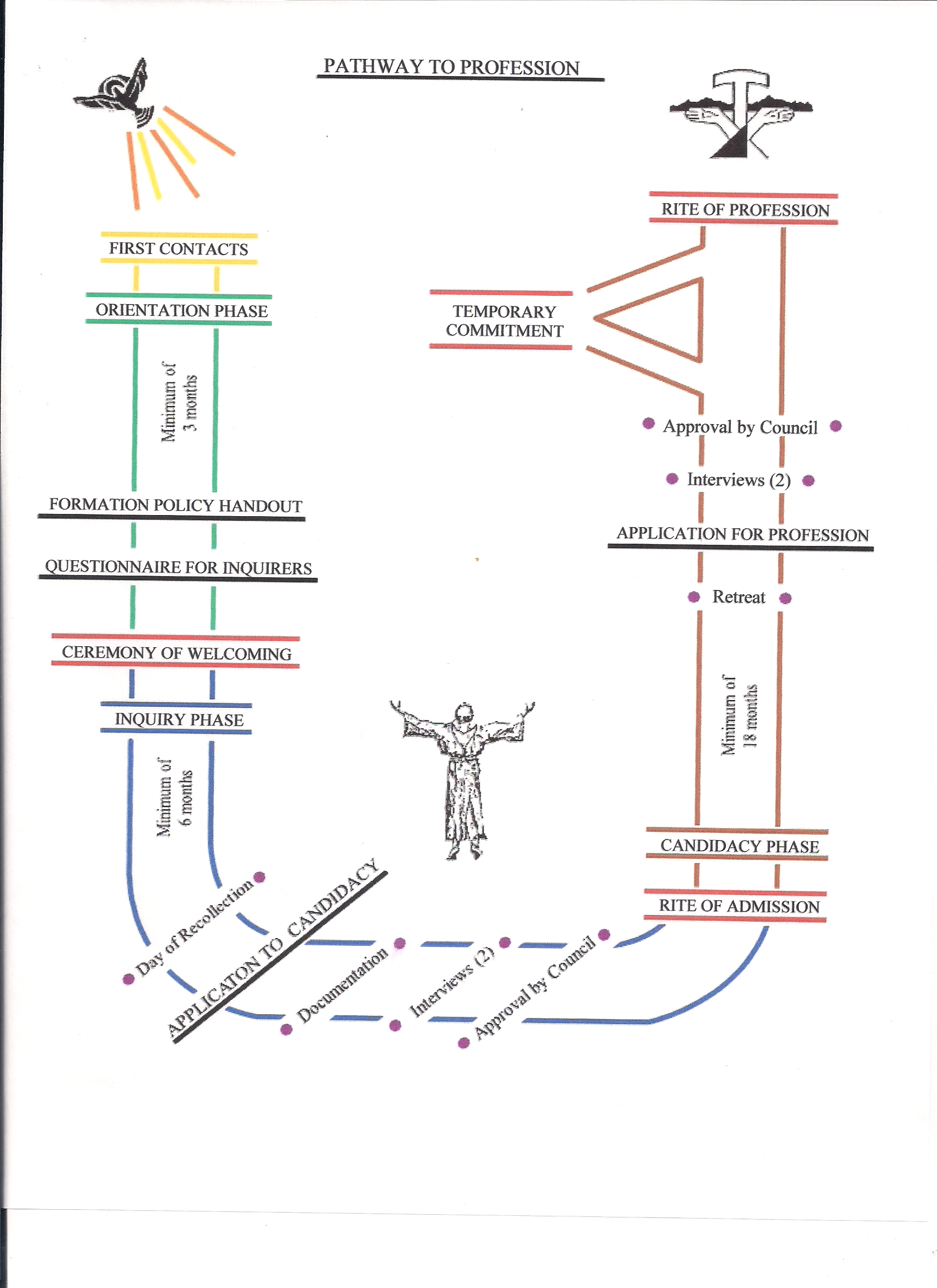 